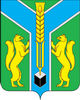 Контрольно-счетная палатамуниципального образования «Заларинский район»З АК Л Ю Ч Е Н И Е  № 14/22-зКонтрольно-счетной палаты МО «Заларинский район» на проектбюджета Бабагайского муниципального образования на 2023 год и плановый период 2024 и 2025 годов27 ноября   2022 года                                                                                        п.ЗалариНастоящее заключение подготовлено мною, председателем   Контрольно-счетной палаты МО «Заларинский район»  Зотовой Т.В., на основании Положения о КСП, плана работы КСП на 2022 год, поручения председателя №26-П от 20.11.2022 года, соглашения о передаче Контрольно-счётной палате полномочий по осуществлению внешнего муниципального финансового контроля, в рамках стандарта внешнего муниципального финансового контроля «Порядок осуществления КСП предварительного контроля  формирования проекта местного бюджета на очередной финансовый год и плановый период» (СВМФК-3).Общие положенияПроект бюджета Бабагайского муниципального образования (далее – Бабагайского МО, поселение) представлен в Контрольно-счетную палату своевременно.Проект бюджета поселения  сформирован на 3 года:  на 2023 год и плановый период 2024 и 2025 годов. Перечень документов и материалов, представленных одновременно с проектом бюджета, в основном, соответствует требованиям ст. 184.2 Бюджетного кодекса РФ. Формирование основных параметров  бюджета поселения на 2023 год и плановый период 2024 и 2025 годов осуществлялось на основании ожидаемых параметров исполнения бюджета за текущий 2022 год, показателей прогноза социально-экономического развития муниципального образования  до 2025 года, основных направлений бюджетной и налоговой политики Бабагайского МО. Кроме того, учтены изменения, внесенные в Бюджетный кодекс РФ, Налоговый кодекс.Анализ прогноза  социально-экономического развитияБабагайского муниципального образования на 2023-2025 годыВ соответствии с требованиями ст.173 Бюджетного кодекса РФ, одновременно с проектом бюджета  представлены отдельные показатели прогноза социально-экономического развития поселения на 2023 – 2025 годы. Разработана программа социально-экономического развития муниципального образования «Бабагайское сельское поселение» на среднесрочную перспективу 2016-2023гг., утверждённая решением Думы от 28.12.2015гг. №77/4. Для расчета проекта бюджета поселения за основу приняты отдельные показатели развития экономики,  направленные в основном, на поддержание достигнутого уровня развития. Анализ отдельных показателей прогноза социально – экономического развития Бабагайского муниципального образования на 2023-2025 годы показал:Выручка от реализации товаров (работ, услуг) составит на 2023-2025 годы в сумме 1,9 млн.руб., 1,919 млн.руб. и 1,938 млн. руб. соответственно или на уровне ожидаемого исполнения  2022 года.Среднесписочная  численность  работающих составит в  2023 году -150 человек, в 2024 году – 152 человека и на 2025 год – 153 человека.Фонд оплаты труда составит на 2023-2024 годы в сумме 9,323 млн.руб. ежегодно на уровне 2021 года и на 2025 год 9,416 млн.руб.Согласно прогнозу, в муниципальном образовании в 2021 год зарегистрировано 4 индивидуальных предпринимателя на 2022 год запланировано на этом же уровне.Анализ отдельных показателей прогноза социально-экономического развития   показал, что в уровне жизни населения Бабагайского МО  в 2023 году, по сравнению с 2022 годом,  и в плановом периоде 2024-2025 годов, значительные изменения  не планируются.Основные направления бюджетной и налоговой политики на 2023-2025 годыВ составе документов к  проекту бюджета  представлено Положение об основных направлениях бюджетной и налоговой политики Бабагайского МО на 2023 год и плановый период 2024 и 2025 годов (далее – Основные направления).Основной целью бюджетной и налоговой политики поселения, является обеспечение сбалансированности  и устойчивости бюджетной системы муниципального образования.Проведение  работы по повышению качества бюджетного планирования, увеличению поступлений доходов в бюджет,  оптимизации расходов и распределение финансовых ресурсов на приоритетные направления.В ходе проведения анализа представленных направлений Контрольно-счетной палатой отмечено, что основные цели и задачи  бюджетной и налоговой политики поселения связаны с  направлениями бюджетной и налоговой политики Заларинского района на 2023 год и плановый период 2024 и 2025 годов.Основные параметры  бюджета на 2023 год и плановый период 2024 и 2025 годовтыс.рублейАнализ доходной части бюджета Бабагайского МО Доходы бюджета Бабагайского МО на 2023 год предлагается утвердить в объеме 22 533,5 тыс.руб., это на 4 929,6 тыс.руб. или на 18 % меньше ожидаемого исполнения  2022 года. На плановый период: в   2024 году в сумме 17 079,9 тыс.руб. с уменьшением на 24% к уровню 2023 года и в 2025 году в сумме 17 415,31 тыс.руб. с увеличением на 2% к уровню 2024 года.Собственные доходы бюджета поселения запланированы на 2023 год в сумме 3 418,6 тыс.руб., что на 106,2 тыс.руб.  меньше   ожидаемого исполнения 2022 года, в 2024 -2025 годах объем собственных доходов планируется увеличить   до 9% и 22% соответственно к уровню 2023 года.                                                                                                                                                                                                                                          В соответствии с действующим законодательством, все источники доходов бюджета поселения закреплены за соответствующими главными администраторами доходов, которые отражены в Приложении № 3 к решению о  проекте бюджета, и которые обязаны осуществлять контроль за правильностью исчисления налогов, полнотой и своевременностью их уплаты, принимают решения о взыскании пени и штрафов по ним.Налог на доходы физических лиц, прогноз поступления налога в бюджет в 2023 году составляет 328,0 тыс. руб. или 107% к ожидаемым поступлениям 2022 года и на плановый период 2024-2025 годов с небольшим увеличением на 7% и 10% ежегодно к уровню 2023 года. Расчет основан на данных по фонду оплаты труда и социальным  выплатам работникам предприятий, бюджетных учреждений  и денежного содержания муниципальным служащим.Налоги на товары (работы, услуги), реализуемые на территории Российской Федерации, прогноз поступлений по акцизам по подакцизным товарам (продукции), производимым на территории Российской Федерации рассчитан   с учетом коэффициента дефлятора, план на 2023 год составил  2 594,6 тыс. руб. с увеличением на 221,8 тыс.руб. к ожидаемым поступлениям 2022 года, на 2024 год в сумме 2 885,6 тыс.руб. и на 2025 год в сумме 3 046,9 тыс.руб. с увеличением на 11% и 17% ежегодно. Указанные средства образуют дорожный фонд поселения и составляют в 2023 году 76 % от объема собственных доходов бюджета поселения.Главным администратором данного вида доходов является Федеральное казначейство по Иркутской области, которое доводит информацию об объемах поступлений акцизов в бюджеты поселений. Налоги на имущество:- налога на имущество физических лиц планируется получить в 2023 году 15,0 тыс.руб. и 2024-2025 годах в сумме 20,0 тыс.руб. ежегодно.- земельный налог прогнозируется на 2023 -2024 года - 455,0 тыс. руб. и на 2025 годы   в объеме 500,0 тыс.руб., что на 42% меньше  ожидаемых поступлений 2022 года.Государственная пошлина на  2023-2025 года   прогнозируется  в размере 5,0 тыс. руб. ежегодно или на уровне ожидаемых поступлений 2022 года. Доходы от использования имущества, находящегося в муниципальной собственности на 2023-2025 годы запланированы в сумме 20 тыс.руб. ежегодно, что на 20% ниже ожидаемых поступлений 2022 года.Безвозмездные поступленияБезвозмездные поступления из бюджетов других уровней на 2023 год составят 19 114,9 тыс.руб., что на 4 823,4 тыс.руб. или на 20% меньше  ожидаемых поступлений 2022 года. На плановый период запланировано на 2024 год в сумме 13 344,4 тыс.руб.  и на 2025 год в сумме 13 463,4 тыс.руб.  с уменьшением на  30% к уровню 2023 года.Удельный вес  безвозмездных поступлений в общем объеме доходов бюджета поселения в  2023 году составит 85% и по ожидаемому исполнению 2022 года этот показатель составит 87% от общего объема доходов бюджета поселения. Безвозмездные поступления:- дотация бюджетам поселений на выравнивание  бюджетной обеспеченности из бюджета района составит в 2023 году – 15 600,0 тыс.руб. или на уровне ожидаемого исполнения 2022 года, а в 2024 году – 12 761,7 тыс.руб. или снижение на 18% и в 2025 году – 12 873,1 тыс.руб. или снижение 18% тыс.руб. к уровню 2023 года;- субвенция на осуществление первичного воинского учета  из федерального бюджета, в 2023 году  планируется в сумме 173,7 тыс.руб. или с ростом на 14% к ожидаемому исполнению 2022 года, на 2024 год – 182,0 тыс.руб. (+20%), на 2025 год – 188,8 тыс.руб. (+24%);- субвенция на осуществление областного государственного полномочия по осуществлению перечня должностных лиц органов местного самоуправления, уполномоченных составлять протоколы об административных нарушениях, предусмотренных отдельными законами Иркутской области об административной ответственности планируется на 2023-2025 годы в сумме 0,7 тыс.руб. ежегодно;- субсидии на реализацию мероприятий перечня проектов народных инициатив планируется на 2023-2025 годы в сумме 400,0 тыс.руб. ежегодно на уровне ожидаемого исполнения 2022 года;- субсидия на обеспечение развития и укрепления материально-технической базы домов культуры в населённых пунктах с числом жителей до 50 тысяч человек запланирована на 2023 год в сумме 1 700,8 тыс.руб.;- субсидия на строительство, реконструкцию и модернизацию объектов водоснабжения, водоотведения и очистки сточных вод, в том числе на разработку ПСД на 2023 год 1 239,7 тыс.руб.Проверкой установлено: все средства федерального, областного бюджета и бюджета МО «Заларинский район», которые на данный момент определены для муниципального образования в проекте областного и районного бюджета, отражены в доходной части  проекта бюджета.Расходы бюджета Бабагайского муниципального образованияОсновные параметры бюджета на 2023 годи на плановый период 2024 и 2025 годовтыс.руб.Расходы бюджета поселения на 2023 год предлагается утвердить в объеме 22 704,4 тыс.руб., что меньше ожидаемого исполнения 2022 года на 5 737,26 тыс.руб.  или на 20%. На 2024 год запланированы в сумме 17 266,7 тыс.руб. с уменьшением расходов к уровню 2023 года на 24% и на 2025 год - в сумме 17 612,9 тыс.руб. с увеличением  на 2% к уровню 2024 года. Согласно требованиям ст.184.1  Бюджетного Кодекса РФ  утверждены  объемы условно утверждаемых расходов,  не распределенных  в расходной части бюджета в плановом периоде.  В представленном проекте бюджета района указанные расходы предлагается утвердить в объеме  на 2024 год -  417,1 тыс.руб. и на 2025 год – 851,2 тыс.руб. Проверка показала, что установленные ст.184.1 Бюджетного Кодекса РФ нормативы расчета условно утверждаемых расходов соблюдены. Анализ структуры расходов по разделам бюджетной классификации в 2023-2025 годахРаздел 01 «Общегосударственные вопросы». В данном разделе отражены расходы на заработную плату с начислениями главе муниципального образования,  расходы на содержание администрации Бабагайского муниципального образования. Объем резервного фонда прогнозируется в  сумме 1 тыс.руб. и используется на цели в соответствии с Положением о порядке расходования средств резервного фонда, утвержденным главой администрации.Общая сумма расходов по данному разделу на 2023 год планируется в размере 8 237,3 тыс.руб., что  на  820,84 тыс.руб. или на 9% меньше ожидаемого исполнения 2022 года, в 2024-2025 годах прослеживается  уменьшение на 36% к уровню 2023 года и ассигнования составят 5 248,0 тыс.руб. и 5 277,6 тыс.руб. соответственно.По подразделу 0102 Расходы на содержание главы администрации поселения на 2023  год запланированы  в сумме 1 226,7 тыс.руб. с уменьшением на 73,3 тыс.руб. к ожидаемому исполнению 2022 года. На 2024-2025 годы запланировано 610,0 ежегодно с уменьшением в 2 раза.По подразделу 0104 Расходы на содержание администрации поселения на 2023 год в сумме 6 795,9 тыс.руб. с уменьшением на 304,1 тыс.руб. к ожидаемому исполнению 2022 года, на 2024 год – 4 414,8 тыс.руб. и на 2025 год – 4 435,7 тыс.руб. с уменьшением на 35% к уровню 2023 года.По подразделу 0111 «Резервные фонды» предусмотрены расходы в резервный фонд в сумме: на 2023 - 2025 годы – 10,0 тыс.руб. ежегодно.По подразделу 0113 «Другие общегосударственные вопросы» предусмотрены расходы:- на определение перечня должностных лиц органов местного самоуправления, уполномоченных составлять протоколы об административных правонарушениях, предусмотренных отдельными законами Иркутской области об административной ответственности в сумме:  на 2023-2025 годы –  0,7 тыс. руб. ежегодно;- на  проведение работ по межеванию и постановке на учёт земельных участков, находящихся в муниципальной собственности запланированы расходы в сумме: 2023 год -204,0 тыс.руб., 2024 год –212,5 тыс.руб. и 2025 год – 221,9 тыс.руб. По разделу, подразделу 0203 «Национальная оборона» отражены расходы за счет средств федерального бюджета по  осуществлению первичного воинского учета на территориях, где отсутствуют военные комиссариаты. Расходы по данному подразделу на 2023-2025 годы отражены в сумме 173,7 тыс.руб., 182,0 тыс.руб. и 188,8 тыс.руб. соответственно.  По разделу 03 «Национальная безопасность и правоохранительная деятельность» запланированы расходы на 2023 год 31,4 тыс.руб. и на 2024-2025 годы в сумме 32,1 тыс.руб. ежегодно, в том числе:По подразделу 0309 «Защита населения и территории от чрезвычайных ситуаций природного и техногенного характера, гражданская оборона»по муниципальной программе «О гражданской обороне» запланировано на 2023-2025 годы 1,0 тыс.руб. ежегодно. По подразделу 0310 «Обеспечение пожарной безопасности»предусмотрены расходы на реализацию муниципальной программы "Обеспечение  первичных мер пожарной безопасности  на территории МО " на 2023-2025 годы в сумме 24,6 тыс.руб. ежегодно.По подразделу 0314 «Другие вопросы в области национальной безопасности и правоохранительной деятельности» предусмотрены расходы на реализацию:- Муниципальной программы "Комплексные меры по профилактике злоупотребления наркотическими средствами и психотропными веществами  на территории муниципального образования" на 2023-2025 годы 1,0 тыс.руб. ежегодно.- Муниципальной программы «Противодействия коррупции»  на 2023 год в сумме 4,8 тыс.руб. и на 2024-2025 годы в сумме 5,5 тыс.руб. ежегодно.По разделу, подразделу 0409 «Дорожное хозяйство» предусмотрены расходы на  дорожное хозяйство по МП «Комплексное развитие систем транспортной инфраструктуры МО на 2017-2032гг.» на 2023 год в сумме 2 594,6 тыс.руб. с увеличением на 9% к уровню ожидаемого исполнения 2022 года, на 2024 год – 2 885,5 тыс.руб. и на 2025 год – 3 046,9 тыс.руб.  с увеличением на 22% и 28% соответственно к уровню ожидаемого исполнения 2022 года. Данные расходы предусмотрены за счет доходов, поступающих от уплаты акцизов по подакцизным товарам.  По разделу  05 «Жилищно-коммунальное хозяйство» запланированы расходы на 2023 год в сумме 1 286,7 тыс.руб. с уменьшением в 7 раз к ожидаемому исполнению 2022 года:По подразделу  0502 «Коммунальное хозяйство»- на мероприятия в области коммунального хозяйства на 2023 год в сумме 176,4 тыс.руб., на 2024 год- 175,3 тыс.руб. и на 2025 год- 182,4 тыс.руб.;      - на МП «Обращение с твёрдыми коммунальными отходами в Бабагаевском МО» на 2023-2025 годы ежегодно по 1 тыс.руб.; - на софинансирование приобретения специализированной техники для водоснабжения населения на 2023 год в сумме 50,4 тыс.руб.По разделу, подразделу 0503 «Благоустройство» запланировано на уличное освещение, озеленение, организация и содержание мест захоронения и прочие мероприятия по благоустройству поселения на 2023 год – 1 058,9 тыс.руб. с увеличением на 51% к ожидаемому исполнению 2022 года, 2024 год – 1072,5 тыс.руб. и на 2025 год 779,8 тыс.руб.По разделу, подразделу 0605 «Другие вопросы в области охраны окружающей среды» запланировано на 2023г. - 1278,0 тыс.руб., в том числе за счёт средств областного бюджета 1 239,7 тыс.руб.,  на создание мест (площадок) накопления твердых коммунальных отходовПо разделу, подразделу 0801 «Культура»- на содержание домов культуры сумма расходов составит в 2023 году 6 879,9 тыс.руб. или  на уровне ожидаемого исполнения 2022 года, на 2024-2025 годы – 6 879,9 тыс.руб. ежегодно;- на софинансирование местным бюджетам на обеспечение развития и укрепления материально-технической базы домов культуры  в населённых пунктах с числом жителей до 50 тысяч человек на  2023 год в сумме 1 751,2 тыс.руб.По разделу 10 «Другие вопросы социальной политики»  сумма расходов составит:- по подразделу 1001 пенсионное обеспечение в 2023 году – 368,3 тыс.руб., на 2024-2025 годы –369,3 тыс.руб. с увеличением на 5% к ожидаемому исполнению 2022 года;-по подразделу 1006 другие вопросы в области социальной политики МП «Доступная среда для инвалидов и других маломобильных групп населения» в сумме на 2023-2025 годы - 1 тыс. руб. ежегодно.По разделу, подразделу 1101 «Физическая культура» по МП Развитие физической культуры и спорта» на 2023 год 101,4 тыс.руб.,что на 45% больше ожидаемого исплнения 2022 года, и на 2024-2025 годы в сумме 3,0 тыс.руб. ежегодно.По разделу, подразделу 1301 «Обслуживание государственного внутреннего и муниципального долга» на 2023-2025 годы запланированы расходы в сумме 1,0 тыс.руб. ежегодно.Муниципальные программыРасходная часть бюджета Бабагайского МО на 2023 год включает 8 муниципальных программ. Общий объём финансирования на 2023 год составляет 2 729,40 тыс.руб., что составляет 12 % от общей суммы расходов бюджета.  В нарушение ст.184.2 Бюджетного кодекса РФ не представлены проекты  паспортов муниципальных программ  с изменениями ассигнований местного бюджета на 2023 год и на плановый период 2024 и 2025 годов.Источники внутреннего финансирования дефицита бюджетаПрогнозируемый объем дефицита бюджета  поселения на 2023 год  составит  170,9 тыс.руб., на 2024 год – 186,8 тыс.руб., на 2025 год – 197,6 тыс.руб. Источниками финансирования дефицита бюджета по всем трем годам планируется согласно требованиям ст. 96 Бюджетного кодекса РФ кредиты в  кредитных организациях. Верхний  предел  муниципального долга предлагается утвердить по состоянию на 1 января 2024 года в размере 353,0 тыс.руб., на 1 января 2025 года – 539,8 тыс.руб. и на 1 января 2026 года – в размере 737,4 тыс.руб. в соответствии с  требованиями ст. 107 Бюджетного кодекса РФ.Уполномоченным органом, осуществляющим внутренние заимствования, является администрация Бабагайского муниципального образования.Анализ текстовой части  проекта решения о бюджете Правовая экспертиза текстовой части проекта решения Думы «О бюджете Бабагайского муниципального образования  на 2023 год и плановый период  2024 и 2025 годов» показала:- требования статьи ст. 184.1 Бюджетного кодекса РФ и статьи 24 Положения о бюджетном процессе Бабагайского МО в новой редакции утверждено  решением Думы поселения от 06.09.2016 года  № 87/2, в основном исполнены в части отражения основных характеристик и иных показателей местного бюджета.Статьями 1-8 проекта решения о бюджете предусмотрены основные характеристики по доходам, расходам и дефициту местного бюджета на 2023 год и на плановый период 2024 и 2025 годов согласно приложениям №1-10.Статьёй 9  проекта решения бюджета утверждается объем бюджетных ассигнований муниципального дорожного фонда Бабагайского муниципального образования:на 2023 год в размере 2 594,6 тыс. руб.;на 2024 год в размере 2 885,5 тыс. руб.;на 2025 год в размере 3 046,9 тыс. руб.Статьями 10-11 проекта решения о бюджете утверждается программа муниципальных внутренних заимствований и источники внутреннего финансирования дефицита местного бюджета на 2023 год и на плановый период 2024 и 2025 годов согласно приложениям № 9-12.Статьей 12 проекта решения о бюджете  утверждается объём бюджетных ассигнований, направленных на исполнение публичных нормативных обязательств согласно приложению №13: на 2023-2025 годы в сумме 368,3 тыс.руб. ежегодно.Статьей 13 проекта решения о бюджете  создается резервный фонд  администрация Бабагайского  муниципального образования на 2023- 2025 годы  в сумме 1 тыс. руб. ежегодно.Статьей 15 проекта решения о бюджете утверждается верхний предел муниципального долга. Статьёй 17 проекта решения о бюджете установлены дополнительные основания для внесения изменений в сводную бюджетную роспись местного бюджета.Статьей 20 проекта решения о бюджете предусматривается предоставление бюджетным и автономным учреждениям района субсидий на финансовое обеспечение выполнения муниципального задания  по оказанию муниципальных услуг и на иные цели.Проект решения Думы «О бюджете Бабагайского муниципального образования   на 2023 год и плановый период  2024 и 2025 годов» в основном разработан в соответствии с  требованиями Бюджетного кодекса РФ.Выводы и предложенияЗаключение Контрольно-счётной палаты муниципального образования «Заларинский район» на проект решения Думы «О бюджете Бабагайского муниципального образования на 2023 год и плановый период  2024 и 2025 годов» подготовлено в соответствии  с Бюджетным кодексом РФ, Положением о бюджетном процессе Бабагайского МО в новой редакции утверждено  решением Думы поселения от 06.09.2016 года  № 87/2, Положением о Контрольно-счетной палате МО «Заларинский район».  Требования статей 184.1, 184.2 Бюджетного кодекса РФ и Положения о бюджетном процессе в Бабагайском муниципальном образовании, в основном исполнены в части отражения основных характеристик и иных показателей местного бюджета в проекте решения Думы о бюджете и предоставления документов и материалов одновременно с проектом решения о бюджете.Доходы бюджета Бабагайского МО на 2023 год предлагается утвердить в объеме 22 533,5 тыс.руб., это на 4 929,6 тыс.руб. или на 18 % меньше ожидаемого исполнения  2022 года. На плановый период: в   2024 году в сумме 17 266,7 тыс.руб. с уменьшением на 23% к уровню 2023 года и в 2025 году в сумме 17 415,31 тыс.руб. с увеличением на 1% к уровню 2024 года.Собственные доходы бюджета поселения запланированы на 2023 год в сумме 3 418,6 тыс.руб., что на 106,2 тыс.руб.  меньше   ожидаемого исполнения 2022 года, в 2024 -2025 годах объем собственных доходов планируется увеличить   до 9% и 22% соответственно к уровню 2023 года.                                                                                                                                                                                                                                          Безвозмездные поступления из бюджетов других уровней на 2023 год составят 19 114,9 тыс.руб., что на 4 823,4 тыс.руб. или на 20% меньше  ожидаемых поступлений 2022 года. На плановый период запланировано на 2024 год в сумме 13 344,4 тыс.руб.  и на 2025 год в сумме 13 463,4 тыс.руб.  с уменьшением на  30% к уровню 2023 года.Удельный вес  безвозмездных поступлений в общем объеме доходов бюджета поселения в  2023 году составит 85% и по ожидаемому исполнению 2022 года этот показатель составит 87% от общего объема доходов бюджета поселения. Проверкой установлено: все средства федерального, областного бюджета и бюджета МО «Заларинский район», которые на данный момент определены для муниципального образования в проекте областного и районного бюджета, отражены в доходной части  проекта бюджета.Расходы бюджета поселения на 2023 год предлагается утвердить в объеме 22 704,4 тыс.руб., что меньше ожидаемого исполнения 2022 года на 5 737,26 тыс.руб.  или на 20%. На 2024 год запланированы в сумме 17 266,7 тыс.руб. с уменьшением расходов к уровню 2023 года на 24% и на 2025 год - в сумме 17 612,9 тыс.руб. с увеличением  на 2% к уровню 2024 года. Согласно требованиям ст.184.1  Бюджетного Кодекса РФ  утверждены  объемы условно утверждаемых расходов,  не распределенных  в расходной части бюджета в плановом периоде.  В представленном проекте бюджета района указанные расходы предлагается утвердить в объеме  на 2024 год -  417,1 тыс.руб. и на 2025 год – 851,2 тыс.руб. Проверка показала, что установленные ст.184.1 Бюджетного Кодекса РФ нормативы расчета условно утверждаемых расходов соблюдены. В нарушение ст.184.2 Бюджетного кодекса РФ не представлены проекты  паспортов муниципальных программ  с изменениями ассигнований местного бюджета на 2022 год и на плановый период 2023 и 2024 годов.Необходимо учесть замечания, отмеченные в данном заключении.Представленный проект решения Думы «О бюджете Бабагайского муниципального образования  на 2023 год и плановый период 2024 и 2025 годов»  в целом соответствует требованиям бюджетного законодательства Российской Федерации, Иркутской области и нормативно-правовых актов Бабагайского муниципального образования и может быть рекомендован к принятию.Председатель КСПМО «Заларинский район»                                                                  Т.В.ЗотоваОсновные параметры бюджета2022 годожидаемое2023 годТемп роста%2024 годТемп роста%2025 годТемп роста%Доходы, в том числе:27 463,122 533,58217 079,97617 415,31102налоговые и неналоговые доходы3 524,83 418,6973 735,51093951,9106безвозмездные перечисления14 102,819 114,913513 344,47013 463,4101Расходы28 441,622 704,48017 266,77617 612,9102Дефицит978,5170,95186,8109197,6106Основные параметры бюджета2022 годожидаемое2023 годТемп роста,%2024 годТемп роста,%2025 годТемп роста,%Расходы28 441,622 704,48017 266,77617 612,9102Условно утвержденные ---417,1-851,2в 2 разаДефицит978,5170,917186,8109197,6106Процент дефицита к доходам без учета безвозмездных поступлений, дополнительных нормативов отчислений5%5%5%Резервный фонд-10,0-10,010010,0100